Выпуск №:129от 02.02.2022г.ИНФОРМАЦИОННЫЙ БЮЛЛЕТЕНЬМогочинского сельского поселенияМолчановского района Томской областиПостановления № 1-24с. Могочино 2022АДМИНИСТРАЦИЯ МОГОЧИНСКОГО СЕЛЬСКОГО ПОСЕЛЕНИЯМОЛЧАНОВСКИЙ РАЙОН, ТОМСКАЯ ОБЛАСТЬПОСТАНОВЛЕНИЕ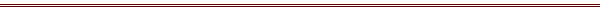 от 10 января 2022 г.									№ 1с. МогочиноО перенумерации земельного участка 	Руководствуясь пунктом 21 статьи 14. Федерального закона от 06.10.2003 г. № 131 ФЗ «Об общих принципах организации местного самоуправления в Российской Федерации», постановлением Правительства РФ от 19.11.2014г. № 1221 «Об утверждении правил присвоения, изменения и аннулирования адресов»ПОСТАНОВЛЯЮ:          1.Изменить адрес земельного участка с кадастровым номером 70:10:0102002:296 по адресу: Томская область, Молчановский район, с. Могочино, ул. Октябрьская, 21 на адрес: Российская Федерация, Томская область, Молчановский муниципальный район, Могочинское сельское поселение, с. Могочино, ул. Октябрьская, 19.	2.Постановление подлежит опубликованию в информационном бюллетене.	3.Контроль по исполнению постановления возложить на специалиста 2 категории Администрации Могочинского сельского поселения.Глава Могочинскогосельского поселения							А.В.ДетлуковаАДМИНИСТРАЦИЯ МОГОЧИНСКОГО СЕЛЬСКОГО ПОСЕЛЕНИЯМОЛЧАНОВСКИЙ РАЙОН, ТОМСКАЯ ОБЛАСТЬПОСТАНОВЛЕНИЕот 14 января 2022г.								№02с.МогочиноО перенумерации здания 	В связи с изменением нумерации строений и сооружений, находящихся на земельных участках в с. Могочино Могочинского сельского поселения и целях надлежащего кадастрового учета объектов недвижимости.ПОСТАНОВЛЯЕТ:1.Изменить адрес здания Томская область, Молчановский район, с.Могочино, ул.Заводская, д.4 на адрес: Российская Федерация, Томская область, Молчановский муниципальный район, Могочинское сельское поселение, с.Могочино, ул.Заводская д.3. 	2.Постановление подлежит опубликованию в информационном бюллетене.	3. Контроль по исполнению постановления оставляю за собой.4. Настоящее Постановление вступает в силу со дня принятия.Глава Могочинскогосельского поселения							А.В.ДетлуковаАДМИНИСТРАЦИЯ МОГОЧИНСКОГО СЕЛЬСКОГО ПОСЕЛЕНИЯМОЛЧАНОВСКИЙ РАЙОН, ТОМСКАЯ ОБЛАСТЬПОСТАНОВЛЕНИЕс. МогочиноО подготовке к пожароопасному сезону в лесах,на  территории Могочинского сельского поселения в 2022г.	В соответствии со статьей 4 Устава муниципального образования Могочинское сельское поселение, в целях обеспечения противопожарной безопасности населенных пунктов от лесных пожаров на территории Могочинского сельского поселения:ПОСТАНОВЛЯЮ:1.Утвердить План по проведению организационно-технических и превентивных мероприятий по защите населения Могочинского сельскогопоселения от лесных пожаров в 2022 году согласно приложения.2.Принять необходимые меры по обеспечению мер пожарной безопасности в пожароопасный период.3.Обеспечить приведение в исправное состояние источников противопожарного водоснабжения на территории  Могочинского сельскогопоселения.4.Организовать контроль и информирование населения по соблюдению правил пожарной безопасности в период массового посещения населением лесов.5.Определить и довести до населения сигналы оповещения, места сбора и порядок эвакуации6.Взять на учет всю приспособленную для целей пожаротушения технику в поселении, проверить её готовность и готовность привлекаемого населения к проведению практических мероприятий по тушению лесных пожаров, создать за счет средств резервного фонда по ликвидации ЧС необходимый запас ГСМ и других материально-технических средств7.Рекомендовать директорам школ (Поповой Г.А., Захаренко Е.Н.) совместно с инспекторами ГПН, работниками лесного хозяйства организовать проведение дополнительных занятий с учащимися школ по правилам пожарной безопасности.8.Контроль за исполнением настоящего постановления оставляю за собой.Глава Администрации Могочинского сельского поселения								А.В.ДетлуковаПриложение к постановлениюМогочинского сельского поселения От 17 января 2022г. № 03                                  План по проведению организационно-технических и превентивныхмероприятий по защите населения Могочинского сельского поселенияот лесных пожаров в 2022годуАДМИНИСТРАЦИЯМОГОЧИНСКОГО СЕЛЬСКОГО ПОСЕЛЕНИЯМОЛЧАНОВСКИЙ РАЙОН, ТОМСКАЯ ОБЛАСТЬПОСТАНОВЛЕНИЕ«17» января 2022г.                                                          		№ 04  О мерах по обеспечениюпожарной безопасности в весеннее - летнийпожароопасный период 2022 годаВо исполнение статьи 30 Федерального закона от 18.11.2004 г. № 69-ФЗ «О пожарной безопасности», в целях предотвращения гибели и травматизма людей, снижения рисков возникновения пожаров на территории населенных пунктов Могочинского сельского поселения в весенне-летний пожароопасный период 2022 года рекомендовать:1. Руководителям хозяйств, предприятий и организаций всех форм собственности, а также муниципальных учреждений, в срок до 20 мая 2022 года:а) организовать очистку территорий подведомственных предприятий, организаций и учреждений от горючих отходов и мусора и вывоз его в места утилизации;б) принять меры к приведению в работоспособное состояние источников наружного и внутреннего противопожарного водоснабжения;в) очистить проезды и подъезды к зданиям, сооружениям и водоисточникам;г) обеспечить помещения необходимым количеством первичных средств пожаротушения,д) провести ремонт электрооборудования, либо обесточивание неэксплуатируемых помещений;е) запретить сжигание мусора, разведение костров и пуск палов травы на приусадебных участках жилых домов, на территориях, прилегающих к многоквартирным жилым домам, общественным зданиям, объектам промышленного и сельскохозяйственного назначения, проведение огневых и других пожароопасных работ без получения допуска (разрешения) в установленном порядке;ё) обеспечить устойчивое функционирование средств телефонной  связи для сообщения о пожаре в пожарную охрану;ж) провести дополнительный противопожарный инструктаж всех работников;з) оформить информационные стенды на противопожарную тематику.2. Директорам общеобразовательных школ  Могочинского сельского поселения:а) провести внеочередные инструктажи преподавательского состава по мерам пожарной безопасности и действиям в случае пожара;б) провести дополнительные занятия с учащимися о мерах пожарной безопасности в быту и в лесных массивах.3. Участковым уполномоченным полиции отдела участковых уполномоченных полиции МО МВД России «Молчановский», обслуживающих территорию Могочинского сельского поселения и начальнику ОНД Молчановского района Томской области   принять меры, в соответствии с действующим законодательством, к нарушителям Правил пожарной безопасности в условиях особого противопожарного режима.4. Комиссии по благоустройству Администрации Могочинского сельского поселения  в срок до 01.06.2022 года:а) организовать контроль очистки территорий населенных пунктов от горючих отходов и мусора;б) к нарушителям, не обеспечившим своевременную уборку территории, допускающим сжигание мусора, разведение костров и палы травы, применять меры административного воздействия, в соответствии с действующим законодательством (оформление протоколов с последующим направлением на рассмотрение административной комиссией Молчановского района);в) провести агитационно-разъяснительную работу среди населения по вопросам усилений пожарной безопасности в жилом секторе, необходимости своевременного ремонта печного отопления и электрооборудования, При выявлении необеспеченных семей, нуждающихся в ремонте печного отопления и электрооборудования, формировать списки с последующим их направлением главе Могочинского сельского поселения.5. Настоящее постановление опубликовать в информационно бюллетене Могочинского сельского поселения для ознакомления жителей.Глава Администрации Могочинского сельского поселения									А. В. Детлукова    АДМИНИСТРАЦИЯ МОГОЧИНСКОГО СЕЛЬСКОГО ПОСЕЛЕНИЯМОЛЧАНОВСКИЙ РАЙОН, ТОМСКАЯ ОБЛАСТЬПОСТАНОВЛЕНИЕ«17» января  2022 года  						   	         №  05с. МогочиноО внесении изменений в состав комиссии по  предупреждению и ликвидации чрезвычайных ситуаций и  обеспечению  пожарной  безопасности   на территории Могочинского поселенияВ связи с изменениями в составе комиссии (выбытие членов комиссии)ПОСТАНОВЛЯЮ:         1. Утвердить комиссию по предупреждению и ликвидации чрезвычайных ситуаций и  обеспечению пожарной безопасности на территории Могочинского сельского поселения в следующем составе:Детлукова А. В.  - председатель комиссии,  Глава поселения;Миков С. И.  -  заместитель председателя комиссии, инженер Администрации;Харченко Е. В. – секретарь комиссии, заместитель главы Могочинского сельского поселения;Члены комиссии: -  Горельский А.И. – Начальник ОГУ УГО ЧС  ПБ ТО ОПС-9 ( по согласованию);- Тюрин В. В. – Участковый уполномоченный Отделения полиции с.Могочино МО МВД России « Молчановский район»( по согласованию)- Горохов С.В. – помошник Участкового уполномоченного Отделения полиции с.Могочино МО МВД России « Молчановский район»( по согласованию)- Самойленко А.В. – Мастер ОАО ТРК МРСК « Сибирь» ( по согласованию);- Шевченко А.С. – Администратор с. Сулзат;         2. Комиссии по предупреждению и ликвидации чрезвычайных ситуаций и   обеспечению пожарной  безопасности  систематически  проводить проверки  мест проживания  неблагополучных  семей и объектов  муниципальной собственности.         3. Инженеру Администрации поселения принять меры  по противопожарной  безопасности  муниципального жилого  фонда  и других  объектов, состоящих  на балансе  Администрации Могочинского сельского поселения.          4.Рекомендовать  участковому уполномоченному полиции отделения МО МВД России « Молчановский»  активизировать  работу по выявлению  лиц, ведущих асоциальный  образ жизни  и  мест пребывания лиц  без определенного  места жительства.        5. Специалистам Администрации поселения ( Харченко Е.В., Шевченко А.С.) своевременно размещать информацию о противопожарных мероприятиях, нормативно-правовых актах о противопожарной безопасности   на стендах.        6. Постановление от 27.02.2020г. № 37 «О комиссии  по предупреждению ликвидации чрезвычайных ситуаций и  обеспечению  пожарной  безопасности   администрации Могочинского сельского поселения» признать утратившим силу.        7. Настоящее постановление обнародовать в установленном уставом муниципального образования «Могочинское сельское поселение» порядке и разместить на официальном сайте  Могочинского сельского поселения в сети  «Интернет» по адресу: http:// mogochino.ru        8. Настоящее постановление вступает в силу со дня  обнародования.        9. Контроль за исполнением настоящего постановления оставляю за собой.Глава администрации Могочинского сельского поселения					А. В. ДетлуковаАДМИНИСТРАЦИЯ МОГОЧИНСКОГО СЕЛЬСКОГО ПОСЕЛЕНИЯМОЛЧАНОВСКИЙ РАЙОН, ТОМСКАЯ ОБЛАСТЬПОСТАНОВЛЕНИЕот 17.01.2022г.									№  6с. МогочиноО присвоении адреса земельному участку 	Руководствуясь пунктом 21 статьи 14 Федерального закона от 06.10. 2003 г. №131 ФЗ «Об общих принципах организации местного самоуправления в Российской Федерации», постановлением Правительства РФ от 19.11.2014г. №1221 «Об утверждении правил присвоения, изменения и аннулировании адресов» ПОСТАНОВЛЯЮ:Земельному участку для ведения личного подсобного хозяйства, расположенному по адресу: Российская Федерация, Томская область, Молчановский муниципальныцй район, Могочинское сельское поселение, с. Сулзат, ул. Гоголя, присвоить адрес: Российская Федерация, Томская область, Молчановский муниципальный район, Могочинское сельское поселение, с.Сулзат, ул.Гоголя, 8/1.Глава АдминистрацииМогочинского сельского поселения			А.В.ДетлуковаИсполнитель:Бибанина Л.А,Тел. 33-1-32АДМИНИСТРАЦИЯ МОГОЧИНСКОГО СЕЛЬСКОГО ПОСЕЛЕНИЯМОЛЧАНОВСКИЙ РАЙОН, ТОМСКАЯ ОБЛАСТЬПОСТАНОВЛЕНИЕот 19 января 2022г.									№ 07с.МогочиноО решении жилищной комиссии	На основании решения жилищной комиссии (протокол №02 от 19.01.2022 года)ПОСТАНОВЛЯЮ:1.Заключить договор социального найма с Манухиной Дарьей Ивановной в отношении квартиры по адресу Томская область, Молчановский район, с. Могочино, ул. Базарная д.22 кв.2.           2.Секретарю жилищной комиссии Бибаниной Л.А. направить уведомление Манухиной Д.И.           3.Контроль за исполнением настоящего постановления оставляю за собой.Глава Могочинскогосельского поселения							А.В.ДетлуковаАДМИНИСТРАЦИЯ МОГОЧИНСКОГО СЕЛЬСКОГО ПОСЕЛЕНИЯМОЛЧАНОВСКИЙ РАЙОН, ТОМСКАЯ ОБЛАСТЬПОСТАНОВЛЕНИЕот 21.01.2022г.									№  8с. МогочиноО присвоении адреса земельному участку 	Руководствуясь пунктом 21 статьи 14 Федерального закона от 06.10. 2003 г. №131 ФЗ «Об общих принципах организации местного самоуправления в Российской Федерации», постановлением Правительства РФ от 19.11.2014г. №1221 «Об утверждении правил присвоения, изменения и аннулировании адресов» ПОСТАНОВЛЯЮ:Земельному участку, расположенному согласно схеме расположения, около земельного участка с кадастровым номером 70:10:0100017:659 для ведения личного подсобного хозяйства, расположенному по адресу: Российская Федерация, Томская область, Молчановский муниципальный район, Могочинское сельское поселение, с. Сулзат, ул. Диспетчерская, присвоить адрес: Российская Федерация, Томская область, Молчановский муниципальный район, Могочинское сельское поселение, с.Сулзат, ул.Диспетчерская, 12б.Глава АдминистрацииМогочинского сельского поселения			А.В.ДетлуковаИсполнитель:Бибанина Л.А,Тел. 33-1-32АДМИНИСТРАЦИЯ МОГОЧИНСКОГО СЕЛЬСКОГО ПОСЕЛЕНИЯМОЛЧАНОВСКИЙ РАЙОН, ТОМСКАЯ ОБЛАСТЬПОСТАНОВЛЕНИЕ«25» января 2021 года								              № 9с. МогочиноОб утверждении стоимости услуг,предоставляемых согласно гарантированному перечню услуг по погребению	В соответствии со статьями 9, 12 Федерального закона от 12 января 1996 года № 8–ФЗ «О погребении и похоронном деле», распоряжением Администрации Томской области от 15.10.2015 № 761-ра «Об организации согласования стоимости услуг, предоставляемых согласно гарантированному перечню услуг по погребению» ПОСТАНОВЛЯЮ:1.	Установить стоимость услуг, предоставляемых согласно гарантированному перечню услуг по погребению, оказываемых на безвозмездной основе супругу, близким родственникам, иным родственникам, законному представителю или иному лицу, взявшему на себя обязанность осуществить погребение умершего, в сумме 9054,00 (Девять тысяч пятьдесят четыре рубля 00 копеек) согласно приложению 1 к настоящему постановлению.2.	Установить стоимость услуг, предоставляемых при погребении умерших (погибших), не имеющих супруга, близких родственников, иных родственников либо законного представителя умершего, оказываемых специализированными службами по вопросам похоронного дела в сумме 6559,00 (Шесть тысяч пятьсот пятьдесят девять рублей 00  копеек) согласно приложению 2 к настоящему постановлению.3.	Признать утратившим силу Постановление  Администрации Могочинского сельского поселения от 20.01.2021 года № 02 «Об утверждении стоимости услуг по погребению».4.	Опубликовать настоящее постановление в официальном печатном издании Совета и Администрации Могочинского сельского поселения «Информационный бюллетень» и разместить на официальном сайте муниципального образования Могочинское сельское поселение (http://mogochino.ru).5.	Настоящее постановление вступает в силу после его официального опубликования и распространяется на правоотношения, возникшие с 1 февраля 2022 года.6. 	Контроль за исполнением настоящего постановления оставляю за собой.Глава АдминистрацииМогочинского сельского поселения			 		А.В. ДетлуковаПриложение № 1 к постановлению Администрации Могочинского сельского поселения от 25.01.2022 № 9Стоимость услуг, предоставляемых согласно гарантированному перечню услуг по погребению с 1 февраля 2022 годаПриложение № 2 к постановлению Администрации Могочинского сельского поселения от __.01.2022 № __ Стоимость услуг, предоставляемых согласногарантированному перечню услуг по погребению с 1 февраля 2022 годаТОМСКАЯ ОБЛАСТЬМОЛЧАНОВСКИЙ РАЙОНАДМИНИСТРАЦИЯ МОГОЧИНСКОГО СЕЛЬСКОГО ПОСЕЛЕНИЯПОСТАНОВЛЕНИЕот «25» января  2022г.                                                                                           № 10с. МогочиноО внесении изменений в Постановление Администрации Могочинского сельского поселения от 09.04.2015 № 40 «Об утверждении муниципальной программы «Модернизация и развитие автомобильных дорог общего пользования местного значения Могочинского сельского поселения Молчановского района Томской области на 2015-2023 года»ПОСТАНОВЛЯЮ:1. Продлить срок действия муниципальной программы «Модернизация и развитие автомобильных дорог общего пользования местного значения Могочинского сельского поселения Молчановского района Томской области на 2015-2023 года» (далее – Муниципальной программы), утвержденную постановлением администрации Могочинского сельского поселения от 09.04.2015г. № 40 на 2024 год.2. Наименование Постановления администрации Могочинского сельского поселения от 09.04.2015г. № 40 «Об утверждении муниципальной программы «Модернизация и развитие автомобильных дорог общего пользования местного значения Могочинского сельского поселения Молчановского района Томской области» на 2015-2017 годы на 2015-2023 года» (далее – постановления), изложить в следующей редакции: «Об утверждении муниципальной  программы «Модернизация и развитие автомобильных дорог общего пользования местного значения Могочинского сельского поселения  Молчановского района Томской  области» на 2015-2024 года»3. По всему тексту Постановления и муниципальной программы «Модернизация и развитие автомобильных дорог общего пользования местного значения Могочинского сельского поселения Молчановского района Томской области на 2015-2023 года» слова «на 2015-2023 года» заменить словами «на 2015-2024 года».4. Внести в Приложение к постановлению (Муниципальную программу), следующие изменения:4.1. В Паспорте муниципальной программы следующую строку изложить в новой редакции:5. Опубликовать настоящее постановление в официальном печатном издании «Информационный бюллетень» и разместить на официальном сайте Муниципального образования Могочинское сельское поселение в сети «Интернет» по адресу http://www.mogochino.ru/.6. Настоящее постановление вступает в силу на следующий день после его официального опубликования.7. Контроль за исполнением настоящего постановления оставляю за собой.Глава Могочинского сельского поселения				А.В. ДетлуковаТОМСКАЯ ОБЛАСТЬМОЛЧАНОВСКИЙ РАЙОНАДМИНИСТРАЦИЯ МОГОЧИНСКОГО СЕЛЬСКОГО ПОСЕЛЕНИЯПОСТАНОВЛЕНИЕ      от «25» января 2022 г.		   				  		        № 11с. МогочиноО внесении изменений в Постановление Администрации Могочинского сельского поселения от 09.04.2015 № 38 «Об утверждении муниципальной программы «Развитие культуры Могочинского сельского поселения на 2015-2023 года»ПОСТАНОВЛЯЮ:1. Продлить срок действия муниципальной программы «Развитие культуры Могочинского сельского поселения на 2015-2023 года» (далее – Муниципальной программы), утвержденную постановлением администрации Могочинского сельского поселения от 09.04.2015 г. № 38 на 2024 год.2. Наименование постановления администрации Могочинского сельского поселения от 09.04.2015 г. № 38 (далее – постановления), изложить в следующей редакции: «О муниципальной программе «Развитие культуры Могочинского сельского поселения на 2015-2024 года»».3. По всему тексту Муниципальной программы слова «на 2015-2023 года» заменить словами «на 2015-2024 года».3.1. В Муниципальной программе, утвержденной постановлением (далее – муниципальная программа), следующие строки  изложить в следующей редакции:3.2. В разделе 4. «Обоснование ресурсного обеспечения муниципальной программы» абзац первый изложить в следующей редакции:Общий объем финансирования Программы в 2015-2024 годах составляет- 223,4 тысяч рублей, в том числе: 2015 г. – 30,0 тысяч рублей,  2016 г. – 50,0 тысяч рублей,  2017 г. – 36,2 тысяч рублей, 2018 г. – 30,0 тысяч рублей, 2019 г. – 35,0 тысяч рублей, 2020 г. – 0,0 тысяч рублей, г. – 2,2 тысяч рублей, г. – 20,0 тысяч рублей, г. – 10,0 тысяч рублей, г. - 10,0 тысяч рублей.3.3. Опубликовать настоящее постановление в официальном печатном издании      «Информационный бюллетень» и разместить на официальном сайте Муниципального образования Могочинское сельское поселение в сети «Интернет» по адресу http://www.mogochino.ru/. 3.4. Настоящее постановление вступает в силу на следующий день после его     официального опубликования.3.5. Контроль за исполнением настоящего постановления оставляю за собой.Глава Могочинского							А. В. Детлуковасельского поселения                   ТОМСКАЯ ОБЛАСТЬМОЛЧАНОВСКИЙ РАЙОНАДМИНИСТРАЦИЯ МОГОЧИНСКОГО СЕЛЬСКОГО ПОСЕЛЕНИЯПОСТАНОВЛЕНИЕ«25» января 2022г.                                                                                                          № 12с. МогочиноО внесении изменений в Постановление Администрации Могочинского сельского поселения от 24.01.2019 № 12 «Об утверждении муниципальной программы «Благоустройство территории Могочинского сельского поселения на 2019- 2023 года»ПОСТАНОВЛЯЮ:1. Продлить срок действия муниципальной программы «Благоустройство территории Могочинского сельского поселения на 2019 – 2023 года» (далее – Муниципальной программы), утвержденной постановлением администрации Могочинского сельского поселения от 24.01.2019г.  № 12  на 2024 год.2.  По всему тексту Муниципальной программы слова «на 2019-2022 года» заменить словами «на 2019-2024 года».3. Внести в Постановление Администрации Могочинского сельского поселения от 24.01.2019г.  № 12 «Об утверждении муниципальной программы «Благоустройство территории Могочинского сельского поселения на 2019-2023 года» (далее – постановление) следующие изменения:3.1. Наименование Постановления изложить в следующей редакции: «Об утверждении муниципальной программы Благоустройство территории Могочинского сельского поселении на 2019- 2024 года».3.2. В  Муниципальной программе, в разделе «Анализ ситуации по состоянию благоустройства территории муниципального образования Могочинское сельское поселение и обоснование мероприятий муниципальной программы «Благоустройство территории Могочинского сельского поселения на 2019-2024 года» последние три абзаца изложить в следующей редакции:Для обеспечения выполнения предлагаемой для утверждения программы на 2019 - 2024 года необходимы средства в размере 2 709,6 тыс. рублей из них:средства местного бюджета – 2 709,6 тыс.рублей:2019 год – 897,5 тыс.рублей2020 год – 623,4 тыс.рублей2021 год – 638,3 тыс.рублей2022 год – 228,9 тыс.рублей2023 год – 141,3 тыс.рублей2024 год – 180,2 тыс.рублейКомплекс мероприятий программы рассчитан на шесть лет.Общий объем финансирования программы - 2 709,6 тыс. руб.По годам:2019 год – 897,5 тыс.рублей2020 год – 623,4 тыс.рублей2021 год – 638,3 тыс.рублей2022 год – 228,9 тыс.рублей2023 год – 141,3 тыс.рублей2024 год – 180,2 тыс.рублейРеализация данной программы позволит существенно улучшить санитарную н экологическую обстановку на территории поселении,  повысит привлекательность и качество проживания населения.3.3. В Паспорте Муниципальной программы строку Объемы и источники финансирования программы читать в следующей редакции:3.4. В разделе 2. «Основные цели и задачи, сроки и этапы реализации муниципальной программы» последний абзац читать в следующей редакции:Общий объем финансирования Программы составляет 2 709,6 тыс. рублей, в том числе в разрезе основных источников финансирования Программы:I. Бюджет Муниципального образования  -  2 709,6 тыс.рублей:2019 год – 897,5 тыс.рублей2020 год – 623,4 тыс.рублей2021 год – 638,3 тыс.рублей2022 год – 228,9 тыс.рублей2023 год – 141,3 тыс.рублей2024 год – 180,2 тыс.рублей3.5. Приложение к муниципальной программе изложить в следующей редакции:ПРОГРАММНЫЕ МЕРОПРИЯТИЯК МУНИЦИПАЛЬНОЙ ПРОГРАММЕ «БЛАГОУСТРОЙСТВО ТЕРРИТОРИИ МОГОЧИНСКОГО СЕЛЬСКОГО ПОСЕЛЕНИЯ на 2019-2024г.г.»4. Опубликовать настоящее постановление в официальном печатном издании «Информационный бюллетень» и разместить на официальном сайте Муниципального образования Могочинское сельское поселение в сети «Интернет» по адресу http://www.mogochino.ru/.5. Настоящее постановление вступает в силу на следующий день после его официального опубликования и распространяется на правоотношения, возникшие с 01.01.2022 г.6. Контроль за исполнением настоящего постановления оставляю за собой.Глава АдминистрацииМогочинского сельскою поселения		                          А.В. ДетлуковаТОМСКАЯ ОБЛАСТЬМОЛЧАНОВСКИЙ РАЙОНАДМИНИСТРАЦИЯ МОГОЧИНСКОГО СЕЛЬСКОГО ПОСЕЛЕНИЯПОСТАНОВЛЕНИЕ         от «25» января 2022г.	   				  		                     № 13с. МогочиноО внесении изменений в Постановление Администрации Могочинского сельского поселения от 09.04.2015 № 39 «Об утверждении муниципальной программы «Развитие физической культуры и спорта на территории  Могочинского сельского поселения  на 2015-2023 годы»ПОСТАНОВЛЯЮ:1. Продлить срок действия муниципальной программы «Развитие физической культуры и спорта на территории  Могочинского сельского поселения  на 2015-2023 годы» (далее – Муниципальной программы), утвержденной постановлением администрации Могочинского сельского поселения от 09.04.2015 г. № 39 на 2024 год.2. Наименование постановления администрации Могочинского сельского поселения от 09.04.2015 г. № 39 (далее – постановления), изложить в следующей редакции: «Об утверждении муниципальной программы «Развитие физической культуры и спорта на территории  Могочинского сельского поселения  на 2015-2024 года»».3. По всему тексту Муниципальной программы слова «на 2015-2020 года» заменить словами «на 2015-2024 года».3.1. В Муниципальной программе, утвержденной постановлением, строку изложить в следующей редакции:3.2. Табличную часть раздела 2 основная цель и задачи Программы изложить в следующей редакции:3.3. Пункт 1-2 раздела 4 изложить в следующей редакции:1) увеличение доли населения Могочинского сельского поселения, систематически занимающегося физической культурой и спортом;Привлечение к занятиям физической культурой и спортом в 2014 году – 4,5 процента, в 2015 году – 5,3 процента, в 2016 году – 6,1 процента, в 2017 году 7,2 процентов, в 2018 году – 7,8 процента, в 2019 году – 8,3 процента, в 2020-2021 годах 8,4 процента, в 2022-2024 годах – 8,4 процента.2) занятие Могочинским сельским поселением 2015-2019 годах  1-3 места в рейтинге участия сельских поселений в районных соревнованиях;3.4.  В разделе 4. «Обоснование ресурсного обеспечения муниципальной программы» абзац Табличную часть раздела 4.Ожидаемые конечные результаты от реализации Программы3.5. Опубликовать настоящее постановление в официальном печатном издании      «Информационный бюллетень» и разместить на официальном сайте Муниципального образования Могочинское сельское поселение в сети «Интернет» по адресу http://www.mogochino.ru/. 3.6. Настоящее постановление вступает в силу на следующий день после его официального опубликования и распространяется на правоотношения, возникшие с 01.01.2022 года.3.7. Контроль за исполнением настоящего постановления оставляю за собой.Глава Могочинского							А. В. ДетлуковаТОМСКАЯ ОБЛАСТЬМОЛЧАНОВСКИЙ РАЙОНАДМИНИСТРАЦИЯ МОГОЧИНСКОГО СЕЛЬСКОГО ПОСЕЛЕНИЯПОСТАНОВЛЕНИЕот «25» января 2022г.                                                                                           № 14с. МогочиноО внесении изменений в ПостановлениеАдминистрации Могочинского сельского поселения от 09.01.2019г. № 02 «Развитие уличного освещения в населенных пунктахМогочинского сельского поселения на 2019-2023 года»ПОСТАНОВЛЯЮ:1. Продлить срок действия муниципальной программы «Развитие уличного освещения в населенных пунктах Могочинского сельского поселения»  (далее – Муниципальной программы), утвержденной постановлением администрации Могочинского сельского поселения от 09.01.2019г. № 02 на 2024 год.2. По всему тексту Муниципальной программы слова «на 2019-2023 года» заменить словами «на 2019-2024 года».3. Внести в Постановление Администрации Могочинского сельского поселения от 09.01.2019г. № 02 «Об утверждении муниципальной программы «Развитие уличного освещения в населенных пунктах Могочинского сельского поселения на 2019-2024 года»,  (далее – постановление) следующие изменения:3.1. Преамбулу постановления изложить в следующей редакции: Об утверждении муниципальной программы «Развитие уличного освещения в населенных пунктах Могочинского сельского поселения на 2019-2024 года»3.2. В  Муниципальной программе «Развитие уличного освещения в населенных пунктах Могочинского сельского поселения на 2019-2024 года» (далее – муниципальной программе), утвержденной постановлением, следующие строки изложить в следующей редакции:3.3. Пункт 4 Раздела 2. Цели, задачи, сроки и этапы реализации муниципальной Программы изложить в следующей редакции:Этапы реализации Программы:I этап -  2019 год;II этап -  2020 год;III этап – 2021 год,IV этап – 2022 год,V этап – 2023 год,VI этап – 2024 год.3.4. Абзац 3 раздела 4 Обоснование ресурсного обеспечения муниципальной Программы изложить в следующей редакции:Общий объем финансирования Программы из бюджета поселения составляет  4 789.4 тыс. руб:2019 г. –  1 395,4 тыс.  рублей,2020 г. –  1 468,3 тыс.  рублей,2021 г. –  831,5 тыс.  рублей,2022 г. –  328,0 тыс.  рублей,2023 г. –  379,1 тыс. рублей,2024 г. -  387,1 тыс. рублей.3.5. Раздел 3 Муниципальной программы «Перечень мероприятий муниципальной Программы» изложить в следующей редакции:3. Перечень мероприятий муниципальной Программы4. Опубликовать настоящее постановление в официальном печатном издании «Информационный бюллетень» и разместить на официальном сайте Муниципального образования Могочинское сельское поселение в сети «Интернет» по адресу http://www.mogochino.ru/.5. Настоящее постановление вступает в силу на следующий день после его официального опубликования и распространяется на правоотношения, возникшие с 01.01.2022 года.6. Контроль за исполнением настоящего постановления оставляю за собой.Глава АдминистрацииМогочинского сельского поселения				А. В. ДетлуковаТОМСКАЯ ОБЛАСТЬМОЛЧАНОВСКИЙ РАЙОНАДМИНИСТРАЦИЯ МОГОЧИНСКОГО СЕЛЬСКОГО ПОСЕЛЕНИЯПОСТАНОВЛЕНИЕот «25» января 2022г.                                                                                               № 15с. МогочиноО внесении изменений в Постановление Администрации Могочинского сельского поселения от 09.01.2019г. № 06 «Об утверждении муниципальной программы «Пожарная безопасность на территории Могочинского сельского поселения на 2019-2024 годы»ПОСТАНОВЛЯЮ:1. Продлить срок действия муниципальной программы «Пожарная безопасность на территории Могочинского сельского поселения на 2019-2022 годы» (далее – Муниципальной программы), утвержденной постановлением администрации Могочинского сельского поселения от 09.01.2019г. № 06 на 2024 год.2. По всему тексту Муниципальной программы слова «на 2019-2023 года» заменить словами «на 2019-2024 года».3. Внести в Постановление Администрации Могочинского сельского поселения от 09.01.2019г. № 06 «Об утверждении муниципальной программы «Пожарная безопасность на территории Могочинского сельского поселения на 2019-2024 годы» (далее – постановление) следующие изменения:3.1. Наименование Постановления изложить в следующей редакции: «Об утверждении муниципальной программы «Пожарная безопасность на территории Могочинского сельского поселения на 2019-2024 годы»3.2. В  Муниципальной программе, утвержденной постановлением, в паспорте:строку «Объемы и источники финансирования Программы» изложить в следующей редакции:3.3. Раздел 4. Мероприятия программы Муниципальной программы изложить в следующей редакции:                                                                                                                    (тысяч рублей)3.4. Раздел 5. Финансовое обеспечение программы изложить в следующей редакции:Общий объем финансирования мероприятий Программы за счет средств местного бюджета составляет 66,5 тысяч рублей, в том числе: 2019 год – 31,5 тысяч рублей, 2021 год – 0,0 тысяч рублей, 2022 год – 35,0 тысяч рублей, 2023 год -0,0 тысяч рублей, 2024 год – 0,0 тысяч рублей.4. Опубликовать настоящее постановление в официальном печатном издании «Информационный бюллетень» и разместить на официальном сайте Муниципального образования Могочинское сельское поселение в сети «Интернет» по адресу http://www.mogochino.ru/.5. Настоящее постановление вступает в силу на следующий день после его официального опубликования и распространяется на правоотношения, возникшие с 01.01.2022 года6. Контроль за исполнением настоящего постановления оставляю за собой.Глава Могочинского сельского поселения							А. В. ДетлуковаТОМСКАЯ ОБЛАСТЬМОЛЧАНОВСКИЙ РАЙОНАДМИНИСТРАЦИЯ МОГОЧИНСКОГО СЕЛЬСКОГО ПОСЕЛЕНИЯПОСТАНОВЛЕНИЕот «25» января 2022г.                                                                                           № 16с. МогочиноО внесении изменений в Постановление Администрации Могочинского сельского поселения от 09.01.2019 № 04 «Об утверждении муниципальной программы «Ведение похозяйственного учета в муниципальном образовании «Могочинское сельское поселение на 2019-2023 года»ПОСТАНОВЛЯЮ:1. Продлить срок действия муниципальной программы «Ведение похозяйственного учета в муниципальном образовании «Могочинское сельское поселение на 2019-2023 года»  (далее – Муниципальной программы), утвержденной постановлением администрации Могочинского сельского поселения от 09.01.2019 № 04 на 2024 год.2. По всему тексту Муниципальной программы слова «на 2016-2023 года» заменить словами «на 2019-2024 года».3. Внести в Постановление Администрации Могочинского сельского поселения от 09.01.2019 № 04 «Ведение похозяйственного учета в муниципальном образовании «Могочинское сельское поселение на 2019-2024 года» (далее – постановление) следующие изменения:3.1. Наименование постановления изложить в следующей редакции:«Об утверждении муниципальной программы «Ведение похозяйственного учета в муниципальном образовании «Могочинское сельское поселение на 2019-2024 года»3.2. В  Муниципальной программе, в паспорте следующие разделы изложить в следующей редакции:3.3. Пункт 3 раздела 3 Порядок реализации Программы читать в следующей редакции:Уточнение записей в ранее заведенных похозяйственных книгах, списка лиц, временно проживающих на территории сельского поселения и крестьянских фермерских хозяйствах в период с 1 по 31 декабря 2019 - 2024 годах путем сплошного обхода дворов.3.4. Раздел 4 Муниципальной программы «Финансовое обеспечение реализациимероприятий Программы» читать в следующей редакции:Средства на реализацию мероприятий Программы в размере 38,0 тыс. рублей предусмотреть в бюджете Муниципального образования Могочинское сельское поселение»:2019 год – 6,0 тыс. рублей;2020 год – 6,0 тыс. рублей;2021 год – 6,0 тыс. рублей;2022 год – 6,0 тыс. рублей;2023 год – 7,0 тыс. рублей;2024 год – 7,0 тыс. рублей.4. Опубликовать настоящее постановление в официальном печатном издании «Информационный бюллетень» и разместить на официальном сайте Муниципального образования Могочинское сельское поселение в сети «Интернет» по адресу http://www.mogochino.ru/.5. Настоящее постановление вступает в силу на следующий день после его официального опубликования и распространяется на правоотношения, возникшие с 01.01.2022 года6. Контроль за исполнением настоящего постановления оставляю за собой.Глава Могочинского сельского поселения							А. В. ДетлуковаТОМСКАЯ ОБЛАСТЬМОЛЧАНОВСКИЙ РАЙОНАДМИНИСТРАЦИЯ МОГОЧИНСКОГО СЕЛЬСКОГОПОСЕЛЕНИЯ ПОСТАНОВЛЕНИЕ   «25» января 2022 г.              			     		   	                           № 17						с. МогочиноО внесении изменений в ПостановлениеАдминистрации Могочинского сельского Поселения от 09.01.2019 № 03 «Об утверждении Муниципальной программы «Средства массовойинформации на 2019-2024 годы»ПОСТАНОВЛЯЮ:1. Продлить срок действия муниципальной программы «Средства массовой информации на 2019-2023 годы»  (далее – Муниципальной программы), утвержденной постановлением администрации Могочинского сельского поселения от 09.01.2019 № 03 на 2024 год.2. По всему тексту Муниципальной программы слова «на 2019-2023 годы» заменить словами «на 2019-2024 года».3. Внести в Постановление Администрации Могочинского сельского поселения от 09.01.2019 №3 «Об утверждении Муниципальной программы «Средства массовой информации на 2019-2023 годы»  (далее – постановление) следующие  изменения:3.1. Наименование постановления изложить в следующей редакции:«Об утверждении муниципальной программы «Средства массовой информации на 2019-2024 годы»».3.2. В  Муниципальной программе, утвержденной постановлением, в паспорте, следующие строки изложить в следующей редакции:3.3. Раздел 4. Муниципальной программы «Ресурсное обеспечение Программы» изложить в следующей редакции:Финансирование Программы осуществляется из средств местного бюджета. Общий объем финансирования Программы, составляет  36,05 тыс. рублей, в т.ч. по годам:2019г.- 4,8 тыс. руб.2020г.- 8,85 тыс. руб.2021г.- 3,4 тыс. руб;2022г.- 5 тыс. руб;2023г.- 7 тыс. руб;2024г.- 7 тыс. руб.        Объемы финансирования из местного бюджета подлежат ежегодному уточнению, исходя из возможностей  бюджета на соответствующий финансовый год.         3.4. Абзац 3 Раздела 5. Оценка эффективности осуществления Программы изложить в следующей редакции:- размещать в средствах массовой информации в течение 2019 - 2024 годов нормативно-правовые акты органов местного самоуправления, а также иных официальных документов, издаваемых должностными лицами.3.5. Раздел 7. Муниципальной программы «Программные мероприятия» изложить в следующей редакции:4. Настоящее постановление опубликовать в официальном печатном издании «Информационный бюллетень Могочинского сельского поселения».5. Настоящее постановление вступает в силу на следующий день после его официального опубликования и распространяется на правоотношения, возникшие с 01.01.2022 года6. Контроль за исполнением настоящего постановления оставляю за собой.  Глава Администрации  Могочинского сельского поселения					А. В. ДетлуковаТОМСКАЯ ОБЛАСТЬМОЛЧАНОВСКИЙ РАЙОНАДМИНИСТРАЦИЯ МОГОЧИНСКОГО СЕЛЬСКОГО ПОСЕЛЕНИЯПОСТАНОВЛЕНИЕот «25» января 2021г.                                                                                           № 18с. МогочиноО внесении изменений в Постановление Администрации Могочинского сельскогопоселения от 09.01.2019г. № 05 «Устойчивое общественное развитие в муниципальном образовании Могочинское сельское поселение Молчановского района Томской области»ПОСТАНОВЛЯЮ:1. Продлить срок действия муниципальной программы «Устойчивое общественное развитие в муниципальном образовании Могочинское сельское поселение Молчановского района Томской области» (далее – Муниципальной программы), утвержденной постановлением администрации Могочинского сельского поселения от 09.01.2019 № 05 на 2024 год.2. Внести в Постановление Администрации Могочинского сельского поселения от 09.01.2019г. № 05 «Устойчивое общественное развитие в муниципальном образовании Могочинское сельское поселение Молчановского района Томской области» (далее – постановление) следующие изменения:2.1. В  Муниципальной программе «Устойчивое общественное развитие в муниципальном образовании Могочинское сельское поселение Молчановского района Томской области» (далее – муниципальной программе), утвержденной постановлением, в паспорте строки «Этапы и сроки реализации муниципальной программы», «Объемы бюджетных ассигнований программы», изложить в следующей редакции:2.2. Абзац 3 раздела 2 Цели, задачи, показатели (индикаторы), конечные результаты муниципальной  программы по годам реализации изложить в следующей редакции:    Для оценки конечных результатов реализации программы будут использоваться следующие показатели (индикаторы):2.3. Абзац 1 Раздела 4. Характеристика основных мероприятий Муниципальной программы с указанием сроков их реализации и ожидаемых результатов изложить в следующей редакции:Перечень мероприятий Муниципальной программы сформирован в соответствии с основными целями и задачами,  поставленными в Муниципальной программе и требованиями действующих нормативных документов. Срок реализации программы  с 2019 - 2024 год, муниципальная программа реализуется в один этап.2.4. Раздел 6. Муниципальной программы «Информация о ресурсном обеспечении Муниципальной программы за счет средств  бюджета муниципального образования Могочинское сельское  поселение Молчановского района Томской области и иных источников финансирования в разрезе подпрограмм, а также по годам реализации Муниципальной программы» читать в следующей редакции:Объемы финансирования Муниципальной программы в разрезе подпрограмм по годам, источникам финансирования и видам расходов представлены в таблицах   6, 7 Для финансирования мероприятий программы требуется 128,1 тыс. руб. в т.ч. по годам: 2019 год –  20,2   тыс. рублей; 2020 год –  21,2   тыс. рублей;2021 год –   21,2   тыс. рублей;2022 год –   21,5   тыс. рублей;2023 год –   22,0   тыс. рублей;2024 год –   22,0   тыс. рублей.2.5. Таблицы 1, 6, 7 Муниципальной программы «План реализации Муниципальной программы» читать в следующей редакции:Таблица 1Перечень мероприятий, подпрограмм муниципальной программыТаблица 6План реализации муниципальной программыТаблица 7Детальный план-графикфинансирования муниципальной программы за счет средств бюджета муниципального образованияМогочинское сельское поселение Молчановского района Томской области на очередной финансовый год3. Опубликовать настоящее постановление в официальном печатном издании «Информационный бюллетень» и разместить на официальном сайте Муниципального образования Могочинское сельское поселение в сети «Интернет» по адресу http://www.mogochino.ru/.4. Настоящее постановление вступает в силу на следующий день после его официального опубликования и распространяется на правоотношения, возникшие с 01.01.2021 года5. Контроль за исполнением настоящего постановления оставляю за собой.Глава Могочинского сельского поселения							А. В. ДетлуковаТОМСКАЯ ОБЛАСТЬМОЛЧАНОВСКИЙ РАЙОНАДМИНИСТРАЦИЯ МОГОЧИНСКОГО СЕЛЬСКОГО ПОСЕЛЕНИЯПОСТАНОВЛЕНИЕ      от «25» января 2021 г.                                                                                            № 19с. МогочиноО внесении изменений в Постановление Администрации Могочинского сельского поселения от 01.09.2017 № 103а «Об утверждении муниципальной программы «Управление и распоряжение муниципальным имуществом в Могочинском сельском поселении на 2017-2023 года»ПОСТАНОВЛЯЮ:1. Продлить срок действия муниципальной программы «Управление и распоряжение муниципальным имуществом в Могочинском сельском поселении на 2017-2023 года» (далее – Муниципальной программы), утвержденной постановлением администрации Могочинского сельского поселения от 01.09.2017 № 103а на 2024 год. 2. По всему тексту Муниципальной программы слова «на 2017-2023 годы» заменить словами «на 2017-2024 года».3. Внести в Постановление Администрации Могочинского сельского поселения от 01.09.2017 № 103а «Об утверждении муниципальной программы «Управление и распоряжение муниципальным имуществом в Могочинском сельском поселении на 2017-2023 годы» (далее – постановление) следующие  изменения:3.1. Наименование постановления изложить в следующей редакции:«Об утверждении муниципальной программы «Управление и распоряжение муниципальным имуществом в Могочинском сельском поселении на 2017-2024 года».3.2. В  Муниципальной программе, утвержденной постановлением, в паспорте, следующие строки изложит в следующей редакции:Общий объем реализации программы 204,6 тыс. рублей в т.ч.2017 – 17,8 тыс. рублей;2018 – 36,3 тыс. рублей;2019 – 2,5 тыс. рублей;2020 – 21,5 тыс. рублей;2021 – 96,5 тыс. рублей;2022 – 30,0 тыс. рублей;2023 – 0,0 тыс. рублей;2024 – 0,0 тыс. рублей.3.3. В разделе «Обоснование объема финансовых ресурсов, необходимых для реализации муниципальной программы» муниципальной программы табличную часть изложить в следующей редакции:(тысяч рублей)4. Опубликовать настоящее постановление в официальном печатном издании «Информационный бюллетень» и разместить на официальном сайте Муниципального образования Могочинское сельское поселение в сети «Интернет» по адресу http://www.mogochino.ru/. 5. Настоящее постановление вступает в силу на следующий день после его официального опубликования и распространяется на правоотношения, возникшие с 01.01.2022 года.6. Контроль за исполнением настоящего постановления оставляю за собой.Глава Могочинского сельского поселения					                        А. В. ДетлуковаАДМИНИСТРАЦИЯ МОГОЧИНСКОГО СЕЛЬСКОГО ПОСЕЛЕНИЯМОЛЧАНОВСКИЙ РАЙОН, ТОМСКАЯ ОБЛАСТЬПОСТАНОВЛЕНИЕот 28 января 2022 г.									№ 20с.МогочиноО решении жилищной комиссии	На основании решения жилищной комиссии (протокол №03 от 28.01.2022 года)ПОСТАНОВЛЯЮ:        1. Предоставить квартиру по договору социального найма жилого помещения по адресу: Томская обл., Молчановский р-н., с.Сулзат, ул.Лесная д.3 кв.2 общей площадью 38,0 кв.м. Калаевой Алёне Викторовне на основании ч.1 ст.57 Жилищного Кодекса РФ.        2.Исключить Манухину Дарью Ивановну из списка нуждающихся в жилом помещении, предоставляемых по договору социального найма жилого помещения по Могочинскому сельскому поселению на основании пп.2 п.1 статьи 56 Жилищного Кодекса РФ.         3.Секретарю жилищной комиссии Бибаниной Л.А. направить уведомление Калаевой А.В., Манухиной Д.И.        4.Контроль за исполнением настоящего постановления оставляю за собой.Глава Могочинскогосельского поселения							А.В.ДетлуковаАДМИНИСТРАЦИЯ МОГОЧИНСКОГО СЕЛЬСКОГО ПОСЕЛЕНИЯМОЛЧАНОВСКИЙ РАЙОН, ТОМСКАЯ ОБЛАСТЬПОСТАНОВЛЕНИЕ     28 января 2022 года				 	                			     №  21О внесении изменений в постановление Администрации Могочинского сельского поселения от 08.11.2016 № 216 «Об утверждении муниципальной программы «Профилактика терроризма и экстремизма, а также минимизации и (или) ликвидации последствий проявлений терроризма и экстремизма на территории муниципального образования Могочинское сельское поселение на 2017-2023 гг.»ПОСТАНОВЛЯЮ:1. Продлить срок действия муниципальной программы «Профилактика терроризма и экстремизма, а также минимизации и (или) ликвидации последствий проявлений терроризма и экстремизма на территории муниципального образования Могочинское сельское поселение на 2017-2023 гг.» (далее – Муниципальной программы), утвержденной постановлением администрации Могочинского сельского поселения от 29.12.2016 № 216 на 2024 год. 2. По всему тексту Постановления слова «на 2017-2023 годы» заменить словами «на 2017-2024 года».3. Внести в Постановление Администрации Могочинского сельского поселения от 29.12.2016 № 216 «Об утверждении муниципальной программы «Профилактика терроризма и экстремизма, а также минимизации и (или) ликвидации последствий проявлений терроризма и экстремизма на территории муниципального образования Могочинское сельское поселение на 2017-2024 гг.» (далее – постановление) следующие  изменения:3.1. Наименование Постановления изложить в следующей редакции: «Профилактика терроризма и экстремизма, а также минимизации и (или) ликвидации последствий проявлений терроризма и экстремизма на территории муниципального образования Могочинское сельское поселение на 2017-2024 гг.»3.2. Строку Источники финансирования Паспорта Муниципальной программы изложить в следующей редакции:3.3.  Пункт 6 раздела 6 Приложения 1 (Муниципальной программы), изложить в следующей редакции:4. Опубликовать настоящее постановление в официальном печатном издании «Информационный бюллетень» и разместить на официальном сайте Муниципального образования Могочинское сельское поселение в сети «Интернет» по адресу http://www.mogochino.ru/.5. Настоящее постановление вступает в силу на следующий день после его официального опубликования и распространяется на правоотношения, возникшие с 01.01.2022 года.6. Контроль за исполнением настоящего постановления оставляю за собой.Глава Могочинского сельского поселения						А.В. Детлукова		 ТОМСКАЯ ОБЛАСТЬМОЛЧАНОВСКИЙ РАЙОНАДМИНИСТРАЦИЯ МОГОЧИНСКОГО СЕЛЬСКОГО ПОСЕЛЕНИЯПОСТАНОВЛЕНИЕот «28» января 2022г.	                                                                       № 22с. МогочиноО внесении изменений в Постановление Администрации Могочинского сельского поселения от 08.12.2017 № 152 «Об утверждении муниципальной программы «Улучшение условий и охраны труда в Могочинском сельском поселении на 2017-2023 годы»ПОСТАНОВЛЯЮ:1. Продлить срок действия муниципальной программы «Улучшение условий и охраны труда в Могочинском сельском поселении на 2017-2023 годы» (далее – Муниципальной программы), утвержденной постановлением администрации Могочинского сельского поселения от 08.12.2017 № 152 на 2023 год.2. Внести в Постановление Администрации Могочинского сельского поселения от 08.12.2017 «Об утверждении муниципальной программы «Улучшение условий и охраны труда в Могочинском сельском поселении на 2017-2023 годы» (далее – постановление) следующие  изменения:           2.1. По всему тексту Постановления слова «на 2017-2023 годы» заменить словами «на 2017-2024 года».           2.2. Наименование Постановления изложить в следующей редакции: «Об утверждении муниципальной программы «Улучшение условий и охраны труда в Могочинском сельском поселении на 2017-2024 года».           2.3. В  Паспорте Муниципальной программы, следующие строки изложить в редакции:           2.4. Раздел 2.4. Сроки и этапы реализации муниципальной программы изложить в следующей редакции:Реализация муниципальной программы  будет осуществляться в период с 2017 года по 2024 год. Этапы реализации программы не выделяются.            2.5. Раздел 4. Паспорта Муниципальной программы «Общий объем финансовых ресурсов, необходимых для реализации муниципальной программы» изложить в следующей редакции:Финансирование программы осуществляется муниципальным образование самостоятельно за счет средств бюджета муниципального образования в пределах общих объёмов бюджетных ассигнований, предусмотренных в установленном порядке на соответствующий финансовый год о бюджете муниципального образования.Общий объем финансирования мероприятий программы  составляет 16 350,00 рублей, в том числе по годам:в 2017 году – 1,0 тысяч рублей;в 2018 году – 0,0 тысяч рублей;в 2019 году – 12,35 тысяч рублей;в 2020 году – 0,0 тысяч рублей;в 2021 году – 0,0 тысяч рублей;в 2022 году – 1,0 тысяч рублей;в 2023 году – 1,0 тысяч рублей;в 2024 году – 1,0 тысяч рублей.Объем финансирования подлежит ежегодному уточнению в соответствии с законом о местном бюджете на очередной финансовый год и на плановый период.3. Опубликовать настоящее постановление в официальном печатном издании «Информационный бюллетень» и разместить на официальном сайте Муниципального образования Могочинское сельское поселение в сети «Интернет» по адресу http://www.mogochino.ru/.4. Настоящее постановление вступает в силу на следующий день после его официального опубликования и распространяется на правоотношения, возникшие с 01.01.2022 года.5. Контроль за исполнением настоящего постановления оставляю за собой.Глава Могочинского сельского поселения							А. В. ДетлуковаТОМСКАЯ ОБЛАСТЬМОЛЧАНОВСКИЙ РАЙОНАДМИНИСТРАЦИЯ МОГОЧИНСКОГО СЕЛЬСКОГО ПОСЕЛЕНИЯПОСТАНОВЛЕНИЕ       от «28» января 2022г.                                                                                      № 23с. МогочиноО внесении изменений в Постановление Администрации Могочинского сельского поселения от 07.11.2016 № 214 «Об утверждении муниципальной программы «Содержание нецентрализованных источников водоснабжения на территории муниципального образования Могочинское сельское поселение на период 2017-2023 годы»ПОСТАНОВЛЯЮ:1. Продлить срок действия муниципальной программы «Содержание нецентрализованных источников водоснабжения на территории муниципального образования Могочинское сельское поселение на период 2017-2021 годы»,  (далее – Муниципальной программы), утвержденной постановлением администрации Могочинского сельского поселения от 07.11.2016г. № 214 на 2024 год.2. Внести в Постановление Администрации Могочинского сельского поселения от 07.11.2016 № 214 «Об утверждении муниципальной программы «Содержание нецентрализованных источников водоснабжения на территории муниципального образования Могочинское сельское поселение на период 2017-2023 годы» (далее – постановление) следующие изменения:2.1. Наименование постановления изложить в следующей редакции:«Об утверждении муниципальной программы «Содержание нецентрализованных источников водоснабжения на территории муниципального образования Могочинское сельское поселение на период 2017–2024 года»2.2. По всему тексту Муниципальной программы слова «на период 2017-2023 годы» заменить словами «на период 2017-2024 года».2.3. В  Муниципальной программе, утвержденной постановлением, в паспорте. Следующие строки изложить в следующей редакции:2.4. Раздел 5. Ресурсное обеспечение программы изложить в следующей редакции:Общий объем финансирования Программы составляет 1 334,4 тыс. рублей, в том числе:2017 год – 98,2 тыс. рублей;2018 год – 152,6 тыс. рублей;2019 год – 272,5 тыс. рублей;2020 год – 625,5 тыс. рублей;2021 год – 145,1 тыс. рублей;2022 год – 40,5 тыс. рублей;2023 год – 0,0 тыс. рублей;2024 год – 0,0 тыс. рублей.3. Опубликовать настоящее постановление в официальном печатном издании «Информационный бюллетень» и разместить на официальном сайте Муниципального образования Могочинское сельское поселение в сети «Интернет» по адресу http://www.mogochino.ru/.4. Настоящее постановление вступает в силу на следующий день после его официального опубликования и распространяется на правоотношения, возникшие с 01.01.2022 года.5. Контроль за исполнением настоящего постановления оставляю за собой.Глава Могочинского сельского поселения							А. В. ДетлуковаТОМСКАЯ ОБЛАСТЬМОЛЧАНОВСКИЙ РАЙОНАДМИНИСТРАЦИЯ МОГОЧИНСКОГО СЕЛЬСКОГО ПОСЕЛЕНИЯПОСТАНОВЛЕНИЕот «28» января 2021г.    							                      № 24с. МогочиноО внесении изменений в Постановление Администрации Могочинского сельского поселения от 25.12.2015 № 159 «Об утверждении муниципальной программы «Предупреждение, ликвидация чрезвычайных ситуаций на территории муниципального образования Могочинское сельское поселениеМолчановского района Томской области на 2016 – 2023 года»ПОСТАНОВЛЯЮ:1. Продлить срок действия муниципальной программы «Предупреждение, ликвидация чрезвычайных ситуаций на территории муниципального образования Могочинское сельское поселение Молчановского района Томской области на 2016 – 2023 года» (далее – Муниципальной программы), утвержденной постановлением администрации Могочинского сельского поселения от 25.12.2015 № 159 на 2024 год.2. По всему тексту Муниципальной программы слова «на 2016-2023 годы» заменить словами «на 2016-2024 года».3. Внести в Постановление Администрации Могочинского сельского поселения от 25.12.2015 № 159 «Об утверждении муниципальной программы «Предупреждение, ликвидация чрезвычайных ситуаций на территории муниципального образования «Могочинское сельское поселение» Молчановского района Томской области на 2016– 2023 года», далее – постановление, следующие изменения:3.1.  Наименование постановления изложить в следующей редакции:«Об утверждении муниципальной программы «Предупреждение, ликвидация чрезвычайных ситуаций на территории  муниципального образования Могочинское сельское поселение Молчановского района Томской области на 2016-2024 года»3.2. В Паспорте муниципальной программы читать в следующей редакции:4. Опубликовать настоящее постановление в официальном печатном издании «Информационный бюллетень» и разместить на официальном сайте Муниципального образования Могочинское сельское поселение в сети «Интернет» по адресу http://www.mogochino.ru/.5. Настоящее постановление вступает в силу на следующий день после его официального опубликования и распространяется на правоотношения, возникшие с 01.01.2022 года6. Контроль за исполнением настоящего постановления оставляю за собой.Глава Могочинского							А. В. Детлуковасельского поселения            от «17» января 2022 г.	№ 03№п.п.Наименование мероприятийСрок исполнения Ответственные лица за исполнение1.Разработать и утвердить план мероприятий по предупреждению лесных пожаров, палов и их тушению в границах поселенияДо 15 апреляМиков С. И.1.Проведение мероприятий по предупреждению и ограничению распространения лесных пожаров1-3 квартал2022г.Миков С.И. 2.Организация взаимодействия дежурных служб подразделений Молчановского сельского лесхоза, организаций с дежурной службой Администрации Молчановского района, с дежурными службами МЧС РФ по Томской области по вопросам информирования и оповещения населения о прогнозируемых и возникающих чрезвычайных ситуациях, по подготовке и обеспечению мер безопасности населения и территорий, приемах и способах защиты от них В течении всего пожароопасного периода и в ходе подготовки и проведения превентивных мероприятийМиков С.И.3.Подготовить план по обеспечению пожарной безопасности населенных пунктовМогочинского сельского поселенияДо 20 апреляГорельский А.И. ( по согласованию)4.Провести заседание КЧС по предупреждению и ликвидации чрезвычайных ситуаций и обеспечению пожарной безопасности.До 20 апреляМиков С.И. 5.Организовать прикрытие населенных пунктов от лесных пожаров совместно с подразделениями Государственной противопожарной службой МЧС по Молчановскому районуДо 30 апреляГорельский А.И. ( по согласованию)6.Подготовить в соответствии с действующим законодательством  добровольные пожарные формированияДо 10 маяМиков С.И. Горельский А.И. ( по согласованию)7.Обеспечить создание за счет резервного фонда ГСМ и других материально-технических средств на пожароопасный периодДо 30 апреляМиков С.И. 8.Определить сигналы, способы их доведения до населения, определить первоочередность эвакуации населения и материальных  средств, мест отгона КРС, организовать решение вопросов жизнеобеспечения эвакуируемого населения из очагов лесных пожаровДо 20 апреляМиков С.И . 9.Провести очистку территорий населенных пунктов от сгораемого мусора, сухой травы.До  30 апреляМиков С.И . 10.Организовать информирование населения о возможных последствиях лесных пожаров в случае осложнения пожарной обстановки на территории поселенияПри осложнении обстановкиМиков С.И. 11.Обеспечить координацию мероприятий по борьбе с лесными пожарами и сельскохозяйственными палами на территории поселения В течении пожароопасного периодаМиков С. И. 12Постоянно проводить разъяснительную работу среди населения с привлечением средств массовой информации, по неукоснительному выполнению требований пожарной безопасности при нахождении в лесу.В течении пожароопасного периодаМиков С. И. №п\пНаименование услугЕд. изм.Стоимость услуг, руб.(обычный перечень)1.Оформление документов, необходимых для погребенияруб.169-002.Предоставление и доставка гроба и других предметов, необходимых для погребенияруб.2580-002.1.Предоставление гроба (обитого)руб.1911-002.2.Доставка похоронных принадлежностейруб.669-003.Перевозка тела (останков) умершего на кладбищеруб.1484-004.Погребениеруб.4821-004.1.Рытье могилыруб.2814-004.2.Захоронение руб.372-004.3.Предоставление памятника (с табличкой)руб.1634-005.ИТОГОруб.9054-00№п\пНаименование услугЕд. изм.Стоимость услуг, руб.(обычный перечень)1.Оформление документов, необходимых для погребенияруб.169-002.Облачение теларуб.243-003.Приобретение гробаруб.1166-003.Перевозка умершего на кладбище(в крематорий)руб.1441-005.Погребениеруб.3540-005.1.Рытье могилыруб.2665-005.2.Захоронение руб.375-005.3.Приобретение тумбы без постаментаруб.476-005.4.Приобретение регистрационной табличкируб.23-006.ИТОГОруб.6559-00Сроки  реализации  программы2015-2024 годаОбъемы и источники финансирования программыПредполагаемый общий объем финансирования  формируется в соответствии с порядком формирования дорожного фонда и составляет  21  321,40 тыс. руб., в том числе по годам:2015 год  -  1 449,0 тыс. руб.2016 год  -  1 794,0 тыс. руб.2017 год  -  1 391,0 тыс. руб.2018 год –  1 737,7 тыс. руб.2019 год –  2 081,6 тыс. руб.2020 год – 3 078,9 тыс. руб.2021 год – 3 583,2 тыс. руб.2022 год – 1 920,0 тыс. руб.2023 год – 2 036,0 тыс. руб.2024 год – 2 250,0 тыс. руб.- бюджетные кредиты из бюджета Томской области на строительство, реконструкцию, капитальный ремонт, ремонт и содержание автомобильных дорог.2015 год  -  0,0 тыс. руб.2016 год  -  0,0 тыс. руб.2017 год  -  0,0 тыс. руб.2018 год –  0,0 тыс. руб.2019 год –  0,0 тыс. руб.2020 год – 0,0 тыс. руб.2021 год – 0,0 тыс. руб.2022 год -  0,0 тыс. руб.2023 год – 0,0 тыс. руб.2024 год – 0,0 тыс. руб.Наименование ПрограммыМуниципальная  программа «Развитие культуры Могочинского сельского поселения на 2015-2024 года»  (далее – Программа)Сроки реализации программы2015-2024 годаОбъемы и источники финансирования ПрограммыРеализация мероприятий программы осуществляется за счет собственных бюджетных средств Могочинского сельского поселения.Общий объем финансирования Программы составляет:в 2015-2023 годах  - 223,4 тыс. рублей, в том числе: 2015 г. – 30,0 тысяч рублей,  2016 г. – 50,0 тысяч рублей,  2017 г. – 36,2 тысяч рублей, 2018 г. – 30,0 тысяч рублей, 2019 г. – 35,0 тысяч рублей, 2020 г. – 0,0 тысяч рублей, г. – 2,2 тысяч рублей, г. – 20,0 тысяч рублей, г. – 10,0 тысяч рублей, г. - 10,0 тысяч рублей.Объемы и источники финансирования программыОбщий объем финансирования программы 2 709,6 тыс. руб.По годам:2019 год – 897,5 тыс.рублей2020 год – 623,4 тыс.рублей2021 год – 638,3 тыс.рублей2022 год – 228,9 тыс.рублей2023 год – 141,3 тыс.рублей2024 год – 180,2 тыс.рублей№п/пНаименование мероприятийЗатраты на 2019 год  местный бюджет)тыс. рублейЗатраты на 2020 год (местный бюджет)тыс. рублейЗатраты на 2021 год (местный бюджет)тыс. рублейЗатраты на 2022 год (местный бюджет)тыс. рублейЗатраты на 2023 год (местный бюджет)тыс. рублейЗатраты на 2024 год (местный бюджет)тыс. рублейИТОГОтыс. рублей1.Мероприятия по обустройству детских спортивно-игровых площадок30,03,433,42.Мероприятия по благоустройству хоккейной коробки122,8122,83.Мероприятия по благоустройству -"Парк культуры и отдыха"0,912,7169,3182,94.Мероприятия по благоустройству сельского поселения743,8610,7380,6228,9141,3180,22 285,55.Проведение конкурса («Лучшая усадьба», «Лучшая улица», «Лучшее учреждение», «Лучшая территория учреждения»)0,00,06.Софинансирование на обустройство детских спортивно-игровых площадок43,043,07.Установка «Стел Памяти» участникам Великой Отечественной Войны в с. Могочино Молчановского района Томской области42,042,0ИТОГО897,5623,4638,3228,9141,3180,22 709,6Объемы и источники финансирования ПрограммыРеализация мероприятий программы осуществляется за счет собственных бюджетных средств Могочинского сельского поселения.Общий объем финансирования Программы составляет:в 2015-2022 годах  - 371,2 тыс. рублей, в том числе: 2015 г. – 30,0 тысяч рублей,  2016 г. – 50,0 тысяч рублей,  2017 г. – 36,2 тысяч рублей, 2018 г. – 30,0 тысяч рублей, 2019 г. – 14,8 тысяч рублей, 2020 г. – 0,0 тысяч рублей, 2021 г. – 45,2 тысяч рублей, г. – 65,0 тысяч рублей, г. – 50,0 тысяч рублей, г.- 50,0 тысяч рублей.№ п/пНаименование показателя Программы2014 2015 2016 2017 20182019202020212022202320241.Увеличение доли населения Могочинского сельского поселения, систематически занимающегося физической культурой и спортом, %4,55,36,17,27,88,38,48,48,38,48,42.Занятие спортсменами Могочинского поселения мест на  районном « Дне физкультурника»21-51-51-51-51-51-51-51-51-51-53.Занятие спортсменами Могочинского поселения мест в  районном первенстве футболу31-41-41-41-41-41-41-41-41-41-4№п/пНаименование мероприятийСроки проведенияМесто проведенияИсполнители, соисполнителиИсточники финансированияСуммаСуммаСуммаСуммаСуммаСуммаСуммаСуммаСуммаСумма№п/пНаименование мероприятийСроки проведенияМесто проведенияИсполнители, соисполнителиИсточники финансирования2015201620172018201920202021202220232024Физическое воспитание и формирование здорового образа жизни среди школьниковФизическое воспитание и формирование здорового образа жизни среди школьниковФизическое воспитание и формирование здорового образа жизни среди школьниковФизическое воспитание и формирование здорового образа жизни среди школьниковФизическое воспитание и формирование здорового образа жизни среди школьниковФизическое воспитание и формирование здорового образа жизни среди школьниковФизическое воспитание и формирование здорового образа жизни среди школьниковФизическое воспитание и формирование здорового образа жизни среди школьниковФизическое воспитание и формирование здорового образа жизни среди школьниковФизическое воспитание и формирование здорового образа жизни среди школьниковФизическое воспитание и формирование здорового образа жизни среди школьниковФизическое воспитание и формирование здорового образа жизни среди школьниковФизическое воспитание и формирование здорового образа жизни среди школьниковФизическое воспитание и формирование здорового образа жизни среди школьниковФизическое воспитание и формирование здорового образа жизни среди школьниковФизическое воспитание и формирование здорового образа жизни среди школьников1.    Организация работы спортивных активов в общеобразовательных школах В течении учебного годаОбщеобразовательные учреждения поселенияДиректоры общеобразовательные учреждения (далее ОУ) поселенияНе требует материальных затрат----2.    Введение в режим работы ОУ «подвижных перемен»В течении учебного годаОбщеобразовательные учреждения поселенияСпортактивы ОУ поселенияНе требует материальных затрат----3.     «День здоровья» среди учащихся ОУ апрельОбщеобразовательные учреждения поселенияОУ поселенияСредства поселения5,05,05,015,04Организация и проведение спортивных мероприятий в дни школьных каникулВ течение годаОбщеобразовательные учреждения поселенияСпортактивы ОУ поселенияНе требует материальных затрат----5Организация и проведение спортивных мероприятийВ течение годаОбщеобразовательные учрежденияАдминистрация Могочинского сельского поселенияСредства поселения5,05,010,015,014,80,045.2655050II. Формирование здорового образа жизни молодежи и трудящихсяII. Формирование здорового образа жизни молодежи и трудящихсяII. Формирование здорового образа жизни молодежи и трудящихсяII. Формирование здорового образа жизни молодежи и трудящихсяII. Формирование здорового образа жизни молодежи и трудящихсяII. Формирование здорового образа жизни молодежи и трудящихсяII. Формирование здорового образа жизни молодежи и трудящихсяII. Формирование здорового образа жизни молодежи и трудящихсяII. Формирование здорового образа жизни молодежи и трудящихсяII. Формирование здорового образа жизни молодежи и трудящихсяII. Формирование здорового образа жизни молодежи и трудящихсяII. Формирование здорового образа жизни молодежи и трудящихсяII. Формирование здорового образа жизни молодежи и трудящихсяII. Формирование здорового образа жизни молодежи и трудящихсяII. Формирование здорового образа жизни молодежи и трудящихсяII. Формирование здорового образа жизни молодежи и трудящихся6Спортивный праздник «Папа,мама,я спортивная семья»майс. МогочиноУчителя физической культуры  Образовательных учреждений поселения, Средства  поселения5,05,05,010,07Участие в районном турнире по футболу на кубок  посвященный победе в ВОВ 9 мая майс. МогочиноАдминистрация  Могочинского сельского поселенияСредства Администрации района и ассигнования по статье «ФК и спорт»----8Спортивный праздник, посвященный Дню физкультурника «Здоровье – залог успеха!»августНаселенные пункты поселенияАдминистрация Могочинского сельского поселенияСредства поселения5,05,05,015,09Турнир по футболу на кубок Главы поселенияавгустс. МогочиноАдминистрация  Могочинского сельского поселенияассигнования по статье «ФК и спорт»----III.Физическая подготовка допризывной и призывной молодежиIII.Физическая подготовка допризывной и призывной молодежиIII.Физическая подготовка допризывной и призывной молодежиIII.Физическая подготовка допризывной и призывной молодежиIII.Физическая подготовка допризывной и призывной молодежиIII.Физическая подготовка допризывной и призывной молодежиIII.Физическая подготовка допризывной и призывной молодежиIII.Физическая подготовка допризывной и призывной молодежиIII.Физическая подготовка допризывной и призывной молодежиIII.Физическая подготовка допризывной и призывной молодежиIII.Физическая подготовка допризывной и призывной молодежиIII.Физическая подготовка допризывной и призывной молодежиIII.Физическая подготовка допризывной и призывной молодежиIII.Физическая подготовка допризывной и призывной молодежиIII.Физическая подготовка допризывной и призывной молодежиIII.Физическая подготовка допризывной и призывной молодежи10Проведение месячника по военно-патриотическому воспитанию молодежи, посвященный Дню Защитника Отечестваапрель-майОбразовательные учреждения поселенияОбразовательные учреждения сельского поселения Средства  ОУ поселения ----IV. Информационная работа по пропаганде здорового образа жизниIV. Информационная работа по пропаганде здорового образа жизниIV. Информационная работа по пропаганде здорового образа жизниIV. Информационная работа по пропаганде здорового образа жизниIV. Информационная работа по пропаганде здорового образа жизниIV. Информационная работа по пропаганде здорового образа жизниIV. Информационная работа по пропаганде здорового образа жизниIV. Информационная работа по пропаганде здорового образа жизниIV. Информационная работа по пропаганде здорового образа жизниIV. Информационная работа по пропаганде здорового образа жизниIV. Информационная работа по пропаганде здорового образа жизниIV. Информационная работа по пропаганде здорового образа жизниIV. Информационная работа по пропаганде здорового образа жизниIV. Информационная работа по пропаганде здорового образа жизниIV. Информационная работа по пропаганде здорового образа жизниIV. Информационная работа по пропаганде здорового образа жизни11Размещение на  стенде информации  о спортивной жизни поселения-с. МогочиноАдминистрация  Могочино сельского поселенияне требует материальных затрат----12Создание и обновление в образовательных учреждениях поселения, постоянно действующих «Уголков спорта и здоровья», освещающих спортивную жизнь школыв течение годаобразовательные учреждения поселенияСпортактивы ОУ сельского поселенияне требует материальных затрат----13Сотрудничество в целях обмена опытом со специалистами по ФК и спорту муниципальных образований района. Участие в районных семинарах, совещаниях, конференциях по ФК и спорту. в течение года- Администрация  Могочиноского сельского поселенияне требует материальных затрат----ИТОГО:ИТОГО:ИТОГО:ИТОГО:ИТОГО:ИТОГО:20,020,025,055,014,80,045.2655050Наименование ПрограммыМуниципальная программа«Развитие уличного освещения в населенных пунктах  Могочинского сельского поселения» на 2019-2024 года (далее - Программа)Сроки реализации Программы2019 – 2024 годыОбъемы и источники финансирования ПрограммыОбщий объем финансирования –  4 789.4 тыс. рублей в том числе:2019 г. –  1 395,4 тыс.  рублей,2020 г. –  1 468,3 тыс.  рублей,2021 г. –  831,5 тыс.  рублей,2022 г. –  328,0 тыс.  рублей,2023 г. –  379,1 тыс. рублей,2024 г. -  387,1 тыс. рублей.Финансирование мероприятий данной Программы осуществляется за счет средств бюджета Могочинского сельского поселения.№ п/пНаименование мероприятийОтветственныеФинансовые затраты в действующих ценах соответствующих лет (рублей)Финансовые затраты в действующих ценах соответствующих лет (рублей)Финансовые затраты в действующих ценах соответствующих лет (рублей)Финансовые затраты в действующих ценах соответствующих лет (рублей)Финансовые затраты в действующих ценах соответствующих лет (рублей)Финансовые затраты в действующих ценах соответствующих лет (рублей)Финансовые затраты в действующих ценах соответствующих лет (рублей)Финансовые затраты в действующих ценах соответствующих лет (рублей)Ожидаемые результаты, экономическая эффективностьМуниципальный заказчик исполнитель мероприятий№ п/пНаименование мероприятийОтветственныеИсточник финансированияВсегов том числе по годамв том числе по годамв том числе по годамв том числе по годамв том числе по годамв том числе по годамОжидаемые результаты, экономическая эффективностьМуниципальный заказчик исполнитель мероприятий№ п/пНаименование мероприятийОтветственныеИсточник финансированияВсегов том числе по годамв том числе по годамв том числе по годамв том числе по годамв том числе по годамв том числе по годамОжидаемые результаты, экономическая эффективностьМуниципальный заказчик исполнитель мероприятий№ п/пНаименование мероприятийОтветственныеИсточник финансированияВсего201920202021202220232024Ожидаемые результаты, экономическая эффективностьМуниципальный заказчик исполнитель мероприятий123456789101112131Оплата за потребленную электроэнергию работы фонарей уличного освещения на территории поселенияАдминистрация Могочинского сельского поселенияБюджет Могочинского сельского поселе ния4092.71058.91128.4811.2328379.1387.1обеспечение жителей услугами ЖКХАдминистрация Могочинского сельского поселения, исполнитель определяется в соответствии с требованиями Федерального закона от 05.04.2013 г. № 44-ФЗ2Текущее содержание и обслуживание наружных сетей уличного освещения территории поселения в т.ч. материалы и заработная плата электрикаАдминистрация Могочинского сельского поселенияБюджет Могочинского сельского поселения696.7336.5339.920.3000обеспечение жителей услугами ЖКХАдминистрация Могочинского сельского поселения, исполнитель определяется в соответствии с требованиями Федерального закона от 05.04.2013 г. № 44-ФЗИтого:Итого:Итого:Итого:4789.41395.41468.3831.5328379.1387.1Объемы и источники финансирования ПрограммыОбщая сумма средств на реализацию Программы за счет средств бюджета Могочинского сельского поселения в 2019-2024 годах – 66,5 тысяч рублей. Nп/пМероприятия программыСроки реализацииОбщий объем финансирования за счет средств местного бюджета (тыс руб.)Общий объем финансирования за счет средств местного бюджета (тыс руб.)Общий объем финансирования за счет средств местного бюджета (тыс руб.)Общий объем финансирования за счет средств местного бюджета (тыс руб.)Nп/пМероприятия программыСроки реализации2019 г.2020 г.2021 г.2022 -2024 г.1.Мероприятия по тушению пожаровЕжегодно0,00,00,00,02.Оборудование уголков (стендов) пожарной безопасности в местах массового скопления людей, наглядная противопожарная пропаганда (плакаты, баннеры и т.п.)Ежегодно0,00,00,00,03.Выпуск информационного листка для населения Алгоритм безопасностиЕжегодно0,00,00,00,04.Распространение инструкций по пожарной безопасности, памяток и листовок Ежегодно0,00,00,00,05.Проведение собраний с населением по правилам пожарной безопасности постоянно0,00,00,00,06.Совершенствование дорожного покрытия, расчистка дорог, проездов и подъездов в зимнее время годаЕжегодно0,00,00,00,07.Ремонт и очистка пожарных водоемов, противопожарного водоснабжения на территории Могочинского сельского поселенияЕжегодно0,00,00.00.08.Оборудование пожарных гидрантов указателями на территории Могочинского сельского поселенияЕжегодно0,00,00.00.09.Организация мероприятий по проведению среди старшеклассников открытых уроков по пожарной безопасности с привлечением работников пожарной службыЕжегодно0,00,00.00.010Обеспечение  населенных пунктов системами связи и оповещения населения о пожарах и других чрезвычайных ситуацияхОднократно0,00,00,00,011.Организация мероприятий по устройству минерализованных полос вокруг населенных пунктовЕжегодно31,50,00,035,00Всего31,50,00,035,00Объем и источник  финансирования Программы          Бюджет Муниципального образования Могочинское сельское поселение:2019 год – 6,0 тыс. рублей;2020 год – 6,0 тыс. рублей;2021 год – 6,0 тыс. рублей;2022 год – 7,0 тыс. рублей;2023 год – 7,0 тыс. рублей;2024 год – 7,0 тыс. рублей.Срок реализацииВ течение 2019 - 2024 г.г.Сроки реализации Программы2019-2024 годаОбъемы и источники финансированияОбщий объем финансирования программы 36,05 тыс. рублей, в том числе по годам:2019г.- 4,8 тыс. руб.2020г.- 8,85 тыс. руб.2021г.- 3,4 тыс. руб;2022г.- 5 тыс. руб;2023г.- 7 тыс. руб;2024г.- 7 тыс. руб.№ п/пМероприятияВсегоОбъем финансирования, тыс. руб.Объем финансирования, тыс. руб.Объем финансирования, тыс. руб.Объем финансирования, тыс. руб.Объем финансирования, тыс. руб.Объем финансирования, тыс. руб.№ п/пМероприятияВсего2019202020212022202320241.Издание нормативно-правового бюллетеня Администрации Могочинское сельское поселение0,00,00,00,00,00,00,02.Мероприятия по опубликованию информационных материалов в средствах массовой информации36,054,88,853,45,07,07,03.Приобретение профессиональной литературы, подписка на газеты, журналы0,00,00,00,00,00,00,0Итого36,054,88,853,45,07,07,0Этапы и сроки реализации муниципальной программыПрограмма реализуется в один этапСрок реализации программы 2019-2024 гг.Объемы бюджетных ассигнований программы Объем бюджетных ассигнований на реализацию муниципальной программы из средств местного бюджета составляет:в 2019-2024 годы – 128,1 тыс. рублей, в том числе:Объем финансирования по годам:2019 год –  20,2   тыс. рублей; 2020 год –  21,2   тыс. рублей;2021 год –   21,2   тыс. рублей;2022 год –   21,5   тыс. рублей;2023 год –   22,0   тыс. рублей;2024 год –   22,0   тыс. рублей.показатель (индикатор)Ед. изм.2019г.2020г2021г2022г2023г2024г.Доля уплаченных членских взносов в год (%)100100100100100100№п/пНаименование подпрограммы, мероприятияОтветственный за реализациюГод Год Последствия не реализацииПоказатели реализации№п/пНаименование подпрограммы, мероприятияОтветственный за реализациюначала реализацииОкончания реализацииПоследствия не реализацииПоказатели реализации1.Мероприятия1.1Уплата членских взносов в  Ассоциацию «Совет муниципальных образований Томской области»Администрация Могочинского сельского поселения   20192024Невозможность участия  МО Могочинское сельское поселение в составе Ассоциации «Совет муниципальных образований Томской области», невозможность получения методических и правовых консультаций, ухудшение качества  оказываемых услуг Участие МО в  работе Ассоциации, получение необходимых консультаций. Улучшение качества оказываемых услугНаименование муниципальной программы, подпрограммы, основного мероприятияОтветственный исполнитель, участникСрок реализацииСрок реализацииГоды реализацииПланируемые объемы финансирования (тыс. рублей в ценах соответствующих лет)Планируемые объемы финансирования (тыс. рублей в ценах соответствующих лет)Планируемые объемы финансирования (тыс. рублей в ценах соответствующих лет)Планируемые объемы финансирования (тыс. рублей в ценах соответствующих лет)Планируемые объемы финансирования (тыс. рублей в ценах соответствующих лет)Наименование муниципальной программы, подпрограммы, основного мероприятияОтветственный исполнитель, участникСрок реализацииСрок реализацииГоды реализациивсегов том числев том числев том числев том числеНаименование муниципальной программы, подпрограммы, основного мероприятияОтветственный исполнитель, участникНачало реализацииКонец реализацииГоды реализациивсегофедеральный бюджетобластной бюджет Томской областиБюджет Могочинского сельского поселенияпрочие источники12345678910Муниципальная программаАдминистрация Могочинского  сельского поселения 01.01.201931.12.2019201920,2----20,2--Муниципальная программаАдминистрация Могочинского  сельского поселения 01.01.202031.12.2020202021,2----21,2--Муниципальная программаАдминистрация Могочинского  сельского поселения 01.01.202131.12.2021202121,2----21,2--Муниципальная программаАдминистрация Могочинского  сельского поселения 01.01.202231.12.2022202221,5----21,5--Муниципальная программаАдминистрация Могочинского  сельского поселения 01.01.202331.12.2023202322,0----22,0--Муниципальная программаАдминистрация Могочинского  сельского поселения 01.01.202431.12.2024202422,0----22,0--МероприятиеМероприятиеМероприятиеМероприятиеМероприятиеМероприятиеМероприятиеМероприятиеМероприятиеМероприятиеУплата членских взносов в  Ассоциацию «Совет муниципальных образований Томской области»Администрация Могочинского  сельского поселения01.01.201931.12.2019201920,2----20,2--Уплата членских взносов в  Ассоциацию «Совет муниципальных образований Томской области»Администрация Могочинского  сельского поселения01.01.202031.12.2020202021,2----21,2--Уплата членских взносов в  Ассоциацию «Совет муниципальных образований Томской области»Администрация Могочинского  сельского поселения01.01.202131.12.2021202121,2----21,2--Уплата членских взносов в  Ассоциацию «Совет муниципальных образований Томской области»Администрация Могочинского  сельского поселения01.01.202231.12.2022202221,5----21,5--Уплата членских взносов в  Ассоциацию «Совет муниципальных образований Томской области»Администрация Могочинского  сельского поселения01.01.202331.12.2023202322,0----22,0--Уплата членских взносов в  Ассоциацию «Совет муниципальных образований Томской области»Администрация Могочинского  сельского поселения01.01.202431.12.2024202422,0----22,0--№ п/пНаименования подпрограммы,  мероприятияНаименования подпрограммы,  мероприятияОтветственный исполнительОжидаемый результат  реализации мероприятияГод начала реализацииГод окончания реализацииОбъем ресурсного обеспечения, тыс. руб.Объем ресурсного обеспечения, тыс. руб.График финансирования, тыс. руб.График финансирования, тыс. руб.График финансирования, тыс. руб.График финансирования, тыс. руб.График финансирования, тыс. руб.№ п/пНаименования подпрограммы,  мероприятияНаименования подпрограммы,  мероприятияОтветственный исполнительОжидаемый результат  реализации мероприятияГод начала реализацииГод окончания реализацииОбъем ресурсного обеспечения, тыс. руб.Объем ресурсного обеспечения, тыс. руб.Очередной год реализацииОчередной год реализацииОчередной год реализацииОчередной год реализацииОчередной год реализации№ п/пНаименования подпрограммы,  мероприятияНаименования подпрограммы,  мероприятияОтветственный исполнительОжидаемый результат  реализации мероприятияГод начала реализацииГод окончания реализацииВсегоВ т.ч. на очередной финансовый год123456«Устойчивое общественное развитие в МО Могочинское сельское поселение Молчановского района Томской области»«Устойчивое общественное развитие в МО Могочинское сельское поселение Молчановского района Томской области»«Устойчивое общественное развитие в МО Могочинское сельское поселение Молчановского района Томской области»«Устойчивое общественное развитие в МО Могочинское сельское поселение Молчановского района Томской области»«Устойчивое общественное развитие в МО Могочинское сельское поселение Молчановского района Томской области»«Устойчивое общественное развитие в МО Могочинское сельское поселение Молчановского района Томской области»«Устойчивое общественное развитие в МО Могочинское сельское поселение Молчановского района Томской области»«Устойчивое общественное развитие в МО Могочинское сельское поселение Молчановского района Томской области»«Устойчивое общественное развитие в МО Могочинское сельское поселение Молчановского района Томской области»«Устойчивое общественное развитие в МО Могочинское сельское поселение Молчановского района Томской области»«Устойчивое общественное развитие в МО Могочинское сельское поселение Молчановского района Томской области»«Устойчивое общественное развитие в МО Могочинское сельское поселение Молчановского района Томской области»«Устойчивое общественное развитие в МО Могочинское сельское поселение Молчановского района Томской области»1.1Уплата членских взносов в  Ассоциацию «Совет муниципальных образований Томской области»Уплата членских взносов в  Ассоциацию «Совет муниципальных образований Томской области»Администрация Могочинского сельского поселения   Участие МО в  работе Ассоциации, получение необходимых консультаций. Улучшение качества оказываемых услуг2019 г.2024г.128.121.520.221.221.221,52222Сроки и этапы реализации2017 -2024 годаОбъем и источники финансированияОбщий объем реализации программы 204,6 тыс. рублей в т.ч.2017 – 17,8 тыс. рублей;2018 – 36,3 тыс. рублей;2019 – 2,5 тыс. рублей;2020 – 21,5 тыс. рублей;2021 – 96,5 тыс. рублей;2022 – 30,0 тыс. рублей;2023 – 0,0 тыс. рублей;2024 – 0,0 тыс. рублей.Ожидаемые конечные результаты реализации программыРеализация мероприятий Программы в течение 2017-2024 годов позволит:Увеличить доходы бюджета Могочинского сельского поселения за счет продажи объектов муниципального имущества казны. Проводить мероприятия для эффективного пользования объектами муниципальной собственности, а также содержание данных объектов.Наименование мероприятий программыИсточники финансированияВсегоплановый периодНаименование мероприятий программыИсточники финансированияВсего2017 - 2024Мероприятия по оценке и оформлению права собственности объектов имущества казны, безхозяйственного и выморочного имуществаБюджет Муниципального образования Могочинское сельское поселение16 630,002017Мероприятия по изготовлению межевых планов и выполнение кадастровых работБюджет Муниципального образования Могочинское сельское поселение1 180,02017Мероприятия по изготовлению межевых планов и выполнение кадастровых работБюджет Муниципального образования Могочинское сельское поселение36 300,002018Мероприятия по осуществлению технологического присоединения электроустановкиБюджет Муниципального образования Могочинское сельское поселение2 530,002019Мероприятия по изготовлению межевых планов и выполнение кадастровых работБюджет Муниципального образования Могочинское сельское поселение20 000,002020Мероприятия по оценке и оформлению права собственности объектов имущества казны, безхозяйственного и выморочного имуществаБюджет Муниципального образования Могочинское сельское поселение1 500,002020Мероприятия по изготовлению межевых планов и выполнение кадастровых работБюджет Муниципального образования Могочинское сельское поселение96 448.842021Мероприятия по изготовлению межевых планов и выполнение кадастровых работБюджет Муниципального образования Могочинское сельское поселение30 000,002022Мероприятия по изготовлению межевых планов и выполнение кадастровых работБюджет Муниципального образования Могочинское сельское поселение0,02023Мероприятия по изготовлению межевых планов и выполнение кадастровых работБюджет Муниципального образования Могочинское сельское поселение0,02024ВСЕГО:ВСЕГО:204 588,84204 588,84Источники финансированияФинансирование мероприятий данной Программы осуществляется за счет средств бюджета муниципального образования Могочинское сельское поселениеОбщий объем финансирования – 0,00 рублей, в том числе:2017 год – 0,0 рублей;2018 год – 0,0 рублей;2019 год – 0,0 рублей;2020 год – 0,0 рублей;2021-2024 года – без финансирования.6Проведение мероприятий для детей и молодёжи с использованием видеоматериалов.2017- 
20230,75020170,02018-2019-2020-2021-2024без финансирования---МБУК «Молчановская Межпоселенческая Централизованная Библиотечная Система» -филиал №1 Могочинская сельская библиотекаСрок и этапы реализации программы2017 - 2024 года без деления на этапыОбъемы финансирования программыобщий объем финансирования мероприятий программы за счет средств местного бюджета в 2017 - 2024 годах составляет 16,35 тыс. рублей, том числе по годам:в 2017 году – 1,0 тысяч рублей;в 2018 году – 0,0 тысяч рублей;в 2019 году – 12,35 тысяч рублей;в 2020 году – 0,0 тысяч рублей;в 2021 году – 0,0 тысяч рублей;в 2022 году – 1,0 тысяч рублей;в 2023 году – 1,0 тысяч рублей;в 2024 году – 1,0 тысяч рублей.Объемы финансирования подлежат ежегодному уточнению в соответствии с решением о местном бюджете на очередной финансовый год и на плановый периодНаименование ПрограммыМуниципальная программа «Содержание нецентрализованных источников водоснабжения на территории муниципального образования Могочинское сельское поселение на период 2017–2024 года» (далее – Программа)Сроки и этапы реализации ПрограммыПрограмма рассчитана на 2017 – 2024 года, включает 8 этапов:1 этап – 2017 год,2 этап – 2018 год,3 этап – 2019 год,4 этап - 2020 год,5 этап – 2021 год,6 этап – 2022 год,7 этап – 2023 год,8 этап – 2024 год. Объемы и источники финансирования ПрограммыФинансирование мероприятий данной Программы осуществляется за счет средств бюджета муниципального образования Могочинское сельское поселениеОбщий объем финансирования – 1 334,4 тыс. рублей, в том числе:         2017 год – 98,2 тыс. рублей;2018 год – 152,6 тыс. рублей;2019 год – 272,5 тыс. рублей;2020 год – 625,5 тыс. рублей;2021 год – 145,1 тыс. рублей;         2022 год – 40,5 тыс. рублей;         2023 год – 0,0 тыс. рублей;         2024 год – 0,0 тыс. рублей.Сроки  реализации программы   2016 – 2024 годаОбъемы и источники финансирования программы   Реализация Программы осуществляется за счет:- средств бюджета  Могочинского сельского поселения  в объеме  -  1479,05 тысяч рублей, из них по годам:2016 год   - 44,6 тысяч рублей2017 год   - 155,2 тысяч рублей2018 год   - 188,9 тысяч рублей2019 год  - 159,4 тысяч рублей2020 год  - 261,35 тысяч рублей2021 год – 209,6 тысяч рублей;2022 год – 200,0 тысяч рублей;2023 год – 130,0 тысяч рублей;2024 год – 130,0 тысяч рублей.- средств вышестоящих бюджетов в объеме их фактического поступления в течение финансового года.